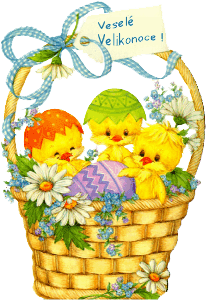 JÍDELNÍČEK MŠ SRBEČ 22. 4. – 26. 4. 2019  Pondělí           22. 4.                               VELIKONOČNÍ PONDĚLÍ……………………………………………………………………………………………………………………………………….                   Svačina: chléb, tuňáková pomazánka, zelenina, čaj (1a,1b,1c,4,6,7) Úterý         Polévka: luštěninová se zeleninou (1a,9)  23. 4.         Hl. jídlo: marinovaný kuřecí plátek, brambory, zelenina (1a,10)                     Svačina: rohlík, mrkvová pomazánka, ovoce, mléko, čaj (1a,1b,7)……………………………………………………………………………………………………………………………………………                  Svačina: celozrnná houska, žervé, zelenina, čaj, mléko (1a,1b,6,7) Středa       Polévka: drožďová s ovesnými vločkami (1a,1d,9) 24. 4.         Hl. jídlo: hrachová kaše s cibulkou, chléb, zelný salát s mrkví (1a)                    Svačina: vanilkový puding, piškoty, ovoce, mléko, čaj (1a,1b,7,8abc)             ……………………………………………………………………………………………………………………………………………                      Svačina: rohlík, tavený sýr s pažitkou, ovoce, čaj, mléko (1a,1b,7)Čtvrtek        Polévka: zeleninový s krupicí (1a,9) 25. 4.          Hl. jídlo: vepřové maso na zelenině, těstoviny (1a,9)                     Svačina: chléb, budapešťská pomazánka, zelenina, čaj, mléko (1a,1b,1c,6,7)……………………………………………………………………………………………………………………………………………                     Svačina: chléb, masová pěna, zelenina, mléko, čaj (1a,1b,1c,6,7)Pátek          Polévka: kuřecí vývar s těstovinovou rýží (1a,3,9)26. 4.           Hl. jídlo: filé s bylinkami, bramborová kaše, kompot (4,7)                    Svačina: celozrnná houska, cizrnová pomazánka, ovoce, čaj (1a,1b,6,7)……………………………………………………………………………………………………………………………………………Obsahuje alergeny: viz pokrmZměna jídelníčku vyhrazena!Přejeme dobrou chuť!Strava je určena k okamžité spotřebě!